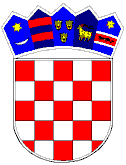 REPUBLIKA HRVATSKAVUKOVARSKO-SRIJEMSKA ŽUPANIJAOPĆINA TOMPOJEVCIOPĆINSKO VIJEĆE                                                                                                                                                                                                                                                                                                                                                                                                                                                                                                                                                                                                                                                                                                                                                                                                                                                                                                                                                                                                                                                                                                                                                                                                                                                                                                                                                                                                                                                                                                                                                                                                                                                                                                                                                                                                                                                                                                                                                                                                                                                                                                                                                                                                                                                                                                                                                                                                                                                                                                                                                                                                                                                                                                                                                                                                                                                                                                                                                                                                                                                                                                                                                                                                                                                                                                                                                                                                                                                                                                                                                                                                                                                                                                                                                                                                                                                                                                                                                                                                                                                                                                                                                                                                                                                                                                                                                                                                                                                                                                                                                                                                                                                                                                                                                                                                                                                                                                                                                                                                                                                                                                                                                                                                                                                                                                                                                                                                                                                                                                                                                                                                                                                                                                                                                                                                                                                                                                                                                                                                                                                                                                                                                                                                                                                                                                                                                                                                                                                                                                                                                                                                                                                                                                                                                                                                                                                                                                                                                                                                                                                                                                                                                                                                                                                                                                                                                                                                                                                                                                                                                                                                                                                                                                                                                                                                                                                                                                                                                                                                                                                                                                                                                                                                                                                                                                                                                                                                                                                                                                                                                                                                                                                                                                                                                                                                                                                                                                                                                                                                                                                                                                                                                                                                                                                                                                                                                                                                                                                                                                                                                                                                                                                                                                                                                                                                                                                                                                                                                                                                                                                                                                                                                                                                                                                                                                                                                                                                                                                                                                                                                                                                                                                                                                                                                                                                                                                                                                                                                                                                                                                                                                                                                                                                                                                                                                                                                                                                                                                                                                                                                                                                                                                                                                                                                                                                                                                                                                                                                                                                                                                                                                                                                                                                                                                                                                                                                                                                                                                                                                                                                                                                                                                                                                                                                                                                                                                                                                                                                                                                                                                                                                                                                                                                                                                                                                                                                                                                                                                                                                                                                                                                                                                                                                                                                                                                                                                                                                                                                                                                                                                                                                                                                                                                                                                                                                                                                                                                                                                                                                                                                                                                                                                                                                                                                                                                                                                                                                                                                                                                                                                                                                                                                                                                                                                                                                                                                                                                                                         KLASA: 400-06/17-04/URBROJ. 2196/07-17-1Tompojevci,  16.10.2017.godineTemeljem članka 108. i članka 109. Zakona o proračunu (NN 87/08 i 136/12, 15/15), članka 4., 5,. 6,. 7,. 8,.  10,. 12,. 15., i članka 19. Pravilnika o polugodišnjem i godišnjem izvještaju o izvršenju proračuna (NN 24/13), te članka 29. Statuta Općine Tompojevci («Službeni vjesnik» Vukovarsko- srijemske županije broj: 5/13 i 02/15, 02/16), Općinsko vijeće Općine Tompojevci na svojoj   3. sjednici, održanoj  16.10.2017. g. donosi:O D L U K Uo usvajanju polugodišnjeg izvještaja  o izvršenju Proračunaopćine Tompojevci za 2017. godinu	                                                    Članak 1. 	Polugodišnji izvještaj  o izvršenju Proračuna Općine Tompojevci za  2017. godinu ( u daljnjem tekstu: Proračun) sadrži:OPĆI DIORAČUN PRIHODA I RASHODA		    PLAN	     OSTVARENO	 INDEKS                                 UKUPNO PRIHODA
UKUPNO RASHODA
 RASPOLOŽIVA SREDSTVA IZ PREDHODNIH GODINARAČUN ZADUŽIVANJA/FINANCIRANJAPRIHODI I PRIMICIRASHODI I IZDACI2.  POSEBNI DIOIzvršenje po organizacijskoj klasifikacijiIzvršenje po ekonomskoj klasifikacijiIzvršenje po programskoj klasifikaciji4. IZVJEŠTAJ O KORIŠTENJU PRORAČUNSKE ZALIHE     U Proračunu Općine Tompojevci za 2017. g. nije planirana proračunsku zalihu, samim tim nije bilo niti korištenja iste. 3. IZVJEŠTAJ O ZADUŽIVANJU NA DOMAĆEM I STRANOM TRŽIŠTU NOVCA I KAPITALA      U periodu od 01. siječnja do 30.lipnja 2017. g. Općina Tompojevci se nije zaduživala. 5. IZVJEŠTAJ O DANIM JAMSTVIMA I IZDACIMA PO JAMSTVIMA     Općina Tompojevci  nema danih jamstava niti izdataka po istim. 6. OBRAŽLOŽENJE OSTVARENIH PRIHODA I PRIMITKA, RASHODA I IZDATAKA U prvom polugodištu 2017 g. ukupni prihodi/primici ostvareni su u iznosu 1.387.893,96 kn, odnosno 24,96 % od plana. Ukupni rashodi/izdaci u prvom polugodištu 2017. g. iznose855.901,26 kn, odnosno 15,39 % plana. Razlika između ostvarenih prihoda/primitaka i rashoda/izdataka u prvom polugodištu 2017. g. daje višak prihoda/primitaka u iznosu 531.992,70 knUključujući preneseni višak prihoda/primitaka iz prethodnih godina  u iznosu 1.693.720,82 kn i višak prihoda/primitaka u iznosu 531.992,70 kn u prvom polugodištu 2017. g.,   raspoloživ višak prihoda u sljedećem razdoblju iznosi 2.225.713,52 kn. 6.1. OBRAZLOŽENJE OSTVARENJA PRIHODA I PRIMITAKA Prihodi/primici proračuna u prvom polugodištu 2017. g. realizirani su u iznosu 1.387.893,96 kn ili 24,96% godišnjeg plana. U nastavku daje se obrazloženje ostvarenja pojedinih vrsta prihoda/ primitaka po osnovnim skupinama prihoda  u odnosu na ukupno planirane prihode 6.1.1. PRIHODI POSLOVANJA Prihodi od poreza ostvareni su u iznosu 541.773,13 kn, ili 48,44% ukupno planiranih prihoda od poreza u 2017. g.  Prihodi od pomoći iz inozemstva i od subjekata unutar opće države ostvareni su u iznosu 604.850,26  kn, ili 18,76% planiranih prihoda/primitaka u 2017.g. Prihodi od imovine u prvom polugodištu 2017 g. realizirani su u iznosu 85.986,11	kn, ili 11,26%  planiranih prihoda. Najznačajniji udio prihoda u ovoj skupini su prihodi od zakupa državnog poljoprivrednog zemljišta, koncesijske naknade, kamata  i prihodi od nefinancijske imovine ( naknade za legalizaciju). Prihodi od administrativnih pristojbi i po posebnih propisima realizirani su u iznosu 132.972,12 kn  ili 45,09% planiranih prihoda. Najznačajniji udio prihoda u ovoj skupini su prihodi od komunalne naknade, grobne naknade,  komunalnog doprinosa,  vodnog  i  šumskog doprinosa. 6.1.2. PRIHODI OD PRODAJE NEFINANCIJSKE IMOVINE Prihodi od prodaje nefinancijske imovine  realizirani su u iznosu od 20.506,84 kn ili 13.78% planiranih prihoda, odnose se na prihod od prodaje poljoprivrednog zemljišta u vlasništvu RH.6.2. OBRAZLOŽENJE OSTVARENJA RASHODA I IZDATAKAUkupni proračunski rashodi i izdaci izvršeni su u iznosu od  855.901,26 kn ili  15,39% u odnosu na godišnji plan.Prema ekonomskoj klasifikaciji rashodi i izdaci su:RASHODI POSLOVANJARASHODI ZA NABAVU NEFINANCIJSKE IMOVINERASHODI POSLOVANJARashodi za zaposlene izvršeni su u iznosu od 260.707,61 kn ili 40,72% odnose se na rashode za bruto plaće uposlenih dužnosnika, djelatnika JUO i  djelatnike javnih radova.Materijalni rashodi izvršeni su u iznosu od 372.295,79 kn ili 21,76% čine ih naknade troškova zaposlenih, rashodi za materijal i energiju, rashodi za usluge, naknade troškova osoba izvan radnog odnosa (stručno osposobljavanje) i ostali nespomenuti rashodi. Financijski rashodi izvršeni su iznosu 6.696,74 kn ili 35,88% u odnosu na planirano. Ovaj rashod čine bankarske usluge i usluge platnog prometa.Subvencije - nije došlo do izvršenja. Pomoći dane u inozemstvo i unutar opće države – nisu izvršene.Naknade građanima i kućanstvima na temelju osiguranja i druge naknade realizirane su u iznosu od 28.677,92 kn ili 26,71%. Najveći dio sredstava odnose se na sufinanciranje cijene karata za prijevoza srednjoškolaca, troškove stanovanja, naknade za svako novorođeno dijete, jednokratne pomoći.Ostali rashodi realizirani su u iznosu od 160.786,29 kn ili 50,89%. Odnose  se na tekuće donacije u novcu udrugama građana, neprofitnim organizacijama,DVD-u  i sl.RASHODI ZA NABAVU NEFINANCIJSKE IMOVINERashodi za nabavu proizvedenu dugotrajnu imovinu realizirani su u iznosu od 26.736,91 kn ili 0,98% od  planiranih. Rashodi se odnose na Izgradnju septičke jame za Dom kulture Čakovci, Elaborat i troškovnik  za rekonstrukciju  zdravstvene ambulante u Novom domu Mikluševci, te priključak na vodovodnu mrežu NK Rusin.6.2.1. OBRAZLOŽENJE OSTVARENJA RASHODA I IZDATAKA PO ORGANIZACIJSKOJ I PROGRAMSKOJ KLASIFIKACIJI Rashodi/izdaci u prvom polugodištu 2017. g. realizirani su u iznosu 855.901,26 kn ili 15,39 % godišnjeg plana. U nastavku daje se obrazloženje ostvarenja pojedinih vrsta rashoda/ izdataka po organizacijskoj i programskoj klasifikaciji.Aktivnost A300101  Stručno administrativno i tehničko osobljeAktivnost A300103 Stručno osposobljavanje6.2.3.1. Program: Javna uprava i administracija- realiziran je u iznosu od 277.652,99 kn ili 44,85%. Rashodi se odnose na plaće i naknade za zaposlene, rashode za službena putovanja,   premije osiguranja,  reprezentaciju,  režijske  rashode, rashode za djelatnike stručnog osposobljavanja i sl.Ciljevi: Pravovremeno i učinkovito organiziranje svih aktivnosti, usklađivanje rada i akata  sa Zakonima i drugim propisima,  redovno obavljanje zadataka u uredu, te povećanje efikasnosti istog.Pokazatelji uspješnosti: Poslovi u nadležnosti pravovremeno obavljeni. Učinkovito praćenjeostvarivanja strateških ciljeva. Planiranje, izvršenje i trošenje proračunskih sredstava pod nadzorom.Program 3002  Socijalna skrbAktivnost A300203  Pomoć za podmirenje troškova stanovanjaAktivnost A300204  Ostale pomoći obiteljima i kućanstvimaAktivnost A300205  Pomoć za ogrjev6.2.3.2. Program: Socijalna skrb – realiziran je u iznosu od 28.677,92 kn ili 25,99 %, Ovaj program uključuje  slijedeće aktivnosti:a). Pomoć za podmirenje troškova stanovanja realizirana je u iznosu  11.917,60 kn  ili 54,17 %.  Ova aktivnost  uključuje rashode i naknade za socijalno ugrožene osobe.b). Ostale pomoći obiteljima i kućanstvima realizirane su u iznosu od 16.760,32 kn ili 25,02 %,  uključuje  pomoći za novorođenu djecu, jednokratne pomoći i sufinanciranje karata za prijevoz  srednjoškolaca.c). Pomoć za ogrjev – nije realiziranoCiljevi: Pomagati obiteljima slabijeg imovnog stanja u vidu plaćanja režijskih troškova,  podjele jednokratnih pomoći i pomoći za kupovinu ogrjeva, sufinanciranje karata svim srednjoškolcima i pomoć za  svako  novorođeno dijete.Pokazatelji uspješnosti: svi zahtjevi riješeni u propisanom roku, korisnici socijalne skrbi pravovremeno ostvaruju svoja prava. Pomoći sukladno planiranim sredstvima.Program 3003  Održavanje komunalne infrastruktureAktivnost A300304 Održavanje nerazvrstanih cesta u zimskom razdobljuAktivnost A300305  Održavanje nerazvrstanih cesta redovno i izvanrednoAktivnost T300301  Održavanje javne rasvjeteAktivnost T300303  Održavanje javne površineAktivnost T300304  Održavanje  groblja6.2.3.3. Program:  Održavanje komunalne infrastrukture – realiziran je u iznosu od 95.123,93 kn ili 14,62 % od planiranog.	Ovaj program uključuje slijedeće aktivnosti:a). Održavanje nerazvrstanih cesta u zimskom razdoblju  realiziran je u iznosu od 6.570,38 kn  ili 65,70 % rashodi se odnose  na komunalne usluge (čišćenje nerazvrstanih cesta u zimskom periodu).b). Održavanje nerazvrstanih cesta redovno i izvanredno – nije realiziranoc). Održavanje javne rasvjete – realizirana je u iznosu od 20.438,99 kn ili 27,25 %, rashodi se odnose na  potrošnju električne energije za javnu rasvjetu,d). Održavanje javne površine - realizirana je u iznosu od 56.795,09 kn ili 12,00 %, uključuje rashode za ugovor o djelu, rashode za   zaposlene, materijal za inv. održavanje strojeva, te usluge za inv. održavanje istih, motorni benzin, obvezan zdravstveni pregled i sl.e).Održavanje groblja –realizirano je u iznosu od 11.319,47 kn ili 21,77% uključuje rashode za režijske troškove mrtvačnica, odvoz i pražnjenje kontejnera na grobljima,  materijal za inv. održavanje strojeva, te usluge za inv. održavanje istih, motorni benzin i sl.Program 3004  Gradnja objekata i uređaja  komunalne infrastruktureAktivnost K300401 Nerazvrstane cesteAktivnost K300404 Komunalna opremaAktivnost K300409  Vodovodna mreža	Aktivnost K300415 Završni radovi na mrtvačnicama6.2.3.4. Program:  Gradnja objekata i uređaja  komunalne infrastrukture – realiziran je u iznosu od 5.547,66  kn  ili 1,09%. Rashod se odnosi na priključak NK Rusin  na vodovodnu mrežu dok ostale aktivnosti nisu realizirane.Ciljevi: Izgradnja objekata komunalne infrastrukture i osiguranja uvjeta za održivi razvitak komunalnih djelatnosti i kvalitete stanovanja. Izvršenje programa: Potpisan ugovor  o sufinanciranju s Ministarstvom regionalnog razvoja i fondova Europske unije za Rekonstrukciju  ceste na području općine, izvršen priključak na vodovodnu mrežu svlačionica  NK Rusin u Mikluševcima   u svrhu poboljšanja kvalitete stanovanja.Program 3005  Promicanje kultureAktivnost A300505  Kulturne manifestacije u općiniAktivnost A300506  Kulturno umjetnički amaterizamAktivnost A300507  Sufinanciranje rada bibliobusa6.2.3.5. Program:  Promicanje kulture realiziran je u iznosu od 17.700,00 kn ili 29,78 %. Ovaj program se sastoji od više aktivnosti:a). Kulturne manifestacije u općini – realizirana je u iznosu od 8.700,00 kn ili 43,50 % rashodi se odnose na transfere.b).  Kulturno umjetnički amaterizam nije realiziranac).  Sufinanciranje rada bibliobusa realizirana je u iznosu od 5.000,00 kn ili 50,00% rashodi se odnose na transfereCiljevi:Poticati kulturne djelatnosti, njegovati tradiciju i običaje.Pokazatelji uspješnosti: Raspored sredstava udrugama iz područja kulture sukladno planiranim sredstvima. Poboljšanje uvjeta u oblasti brige za mlade, te mogućnost nabave poučnih knjiga i literature putem bibliobusa. Redovit dolazak bibliobusa.Program 3006  Sport i rekreacijaAktivnost A300608  Nogometni kluboviAktivnost A300609  Ostale sportske udrugeAktivnost A300610  Sportske manifestacije6.2.3.6 Program: Sport i rekreacija realiziran je u iznosu od 24.000,00 kn ili 53,33 %. Program se sastoji od više aktivnosti i to:a).  Nogometni klubovi - realiziran je u iznosu od 19.000,00 kn ili 51,35 %,   rashodi se odnose  na transfere.b).  Ostale sportske udruge realiziran je u iznosu od 3.000,00 kn ili 100,00 %, rashodi se odnose na transfere.c).  Sportske manifestacije realiziran je u iznosu od 2.000,00 kn ili 40,00 %, rashodi se odnose na transfere.Ciljevi: Poticati sportske djelatnosti, unapređenje kvalitete života i razvoj sportske infrastrukture.Pokazatelji uspješnosti: Raspored sredstava udrugama sukladno planiranim sredstvima.Program 3007 Javne potrebe ostalih udrugaAktivnost A300702 Briga za djecu i mlade, braniteljsku populaciju, te osobe treće životne dobi i dr.6.2.3.7. Program: Javne potrebe ostalih udruga – realiziran je u iznosu od 6.800,00 kn ili 37.,78 % rashodi se odnose na transfere.Ciljevi: Poboljšanje uvjeta u oblasti brige za djecu i mladež, za starije osobe koje sebe pronalaze kroz razne aktivnosti u udrugama.Pokazatelji uspješnosti:  raspored sredstava svim  udrugama  sukladno planiranim sredstvima.Program 3008  Razvoj civilnog društvaAktivnost A300801  Ured za međunarodnu suradnju TINTLAktivnost A300806  Udruga potrošačaAktivnost A300811  Vjerske zajedniceAktivnost A300816  Sufinanciranje LAG-a6.2.3.8. Program:  Razvoj civilnog društva– realiziran je u iznosu od 41.350,00 kn ili 87,98 %, Ovaj program uključuje slijedeće aktivnosti:a).  Ured za međunarodnu suradnju TINTL - realiziran je u iznosu od 25.000,00 kn ili 100,00 %, rashodi se odnose na transfere.b). Udruga potrošača – realizirana je u iznosu od 1.350,00 kn rashodi se odnose na transfere. c). Vjerske zajednice - nije realizirano d).  Sufinanciranje LAG-a realiziran je u iznosu od 15.000,00 kn ili 300,00 %, rashodi se odnose na transfere.Ciljevi: Praćenje natječaja, priprema i prijavljivanje projekata na isti.Pokazatelji uspješnosti:  Raspored sredstava svim  udrugama  sukladno planiranim sredstvima. Jačanje razvoja ruralnih prostora Općine Tompojevci putem suradnje s drugim JLS i organizacijamaProgram 3009  Predškolski odgoj, osnovno, srednje i visoko obrazovanjeAktivnost A300901  Predškolski odgojAktivnost A300902  Osnovna škola6.2.3.9. Program:  Predškolski odgoj, osnovno, srednje i visoko obrazovanje– realiziran je u iznosu od 54.157,10 kn ili 90,26 %, program uključuje slijedeće aktivnosti:a).  Predškolski odgoj- realiziran je u iznosu od 48.207,08 kn ili 86,08% rashodi se odnose na sredstva za čišćenje , usluge tekućeg i inv. održavanja, transfere za plaću tete za održavanje predškole i plaću voditeljice igraonice, te  sredstva za podmirenje  režijskih troškova.b).  Osnovna škola- realiziran je u iznosu od 5.949,02 kn ili 148,72 %, rashodi se odnose na motorni benzin za košnju trave ispred škola., održanu kazališnu predstavu i kupljen materijal za čišćenje. Ciljevi: Sufinanciranje redovitog programa predškolskog odgoja, poboljšanje uvjeta u oblasti brige za djecu, odgoja i osnovnog obrazovanja,  poboljšanje uvjeta u oblasti brige za mlade.Pokazatelji uspješnosti: Broj uključenih učenika u predškolskom odgoju putem dječje radionice u Bokšiću. Redovit rad osnovne škole.Program 3011  Nacionalne manjine  Aktivnost A301101  Rusinska nacionalna manjinaAktivnost A301102  Mađarska nacionalna manjinaAktivnost A301104 Srpska nacionalna manjina6.2.3.10. Program:  Nacionalne manjine  - realiziran je u iznosu od 530,40 kn ili 11,79%.Cilj ove aktivnosti je očuvanje običaja i njegovanje jezika nacionalnih manjina.Pokazatelji uspješnosti: Redovan rad tijela nacionalnih manjinaProgram 3012  GospodarstvoAktivnost A301201  Poljoprivredno zemljišteAktivnost T301202 Uređenje poljskih putova6.2.3.11. Program:  Gospodarstvo – realiziran je u iznosu od 164,63 kn ili 0,16 %, program uključuje slijedeće aktivnosti:a). Poljoprivredno zemljište realiziran je u iznosu od 164,63 kn ili 0,16% rashodi se odnose na odvoz uginule stoke i intelektualne usluge.b) Uređenje poljskih putova – nije realiziranaCiljevi: Jačanje i potpora poduzetničkih aktivnosti na području Općine TompojevciPokazatelji uspješnosti:  Traženi odvoz uginule stoke realiziran na području općine.Program 3013  Zaštita i spašavanjeAktivnost A301301  Civilna zaštita, Aktivnost A301302  VatrogastvoAktivnost A301303  Hrvatska gorska služba spašavanjaAktivnost A301304  Crveni križ6.2.3.12. Program 3013  Zaštita i spašavanje – realiziran je u iznosu od 27.200,35 kn ili 39,22 %.   Program uključuje slijedeće aktivnosti:a). Civilna zaštita - nije realiziranb). Vatrogastvo– realizirano u iznosu od 27.200,35 kn ili 47,28 %.   sredstava se odnose na obvezu izdvajanja  iz proračuna ( 5% od vlastitih  sredstava ), temeljem članka 45. Zakona o vatrogastvu.c). Hrvatska gorska služba spašavanja- nije realizirand). Crveni križ- nije realiziranCiljevi: Jačanje organizacije sustava zaštite i spašavanje na području Općine Tompojevci Pokazatelji uspješnosti: Smanjenje broja  incidenata na području Općine TompojevciProgram 3015  Zaštita okolišaAktivnost A301501  Odvoz otpada i saniranje deponijaAktivnost A301502  Deratizacija, dezinsekcija6.2.3.14. Program 3015  Zaštita okoliša – realiziran je u iznosu od 656,28 kn ili 1,64 %.  Program uključuje slijedeće aktivnosti:a).  Odvoz otpada i saniranje deponija-  realiziran je u iznosu od 656,28 kn ili 1,64 %. Rashodi se odnose na odvoz komunalnog otpada po naseljima.b).  Deratizacija, dezinsekcija- nije realiziranaCiljevi: Saniranje  i zatvaranje divljih deponija  i smanjenje površina zagađenih otpadom.Pokazatelji uspješnosti: Redovan odvoz komunalnog otpada.7. DEFICITI/SUFICIT PRORAČUNAU prvom polugodištu 2017 g. ukupni prihodi/primici ostvareni su u iznosu 1.387.893,96 kn, odnosno 24,96 % od plana. Ukupni rashodi/izdaci u prvom polugodištu 2017. g. iznose 855.901,26 kn, odnosno 15,39 % plana. Razlika između ostvarenih prihoda/primitaka i rashoda/izdataka u prvom polugodištu 2017. g. daje višak prihoda/primitaka u iznosu 531.992,70 knUključujući preneseni višak prihoda/primitaka iz prethodnih godina  u iznosu 1.693.720,82 kn i višak prihoda/primitaka u iznosu 531.992,70 u prvom polugodištu 2017. g.,   raspoloživ višak prihoda u sljedećem razdoblju iznosi 2.225.713,52 kn. Članak 2. Ovaj Polugodišnji izvještaj o izvršenju Proračuna Općine Tompojevci za 2017. godinu, objavit će se u „Službenom vjesniku“ Vukovarsko-srijemske županije.Predsjednik Općinskog vijećaDubravko MartićPrihodi poslovanja5.411.650,00 kn1.367.102,12 kn25,26%Prihodi od prodaje nefinancijske imovine148.000,00 kn20.791,84 kn13,97%5.560.450,00 kn1.387.893,96 kn24,00%Rashodi poslovanja2.839.490,00 kn829.164,35 kn29,20%Rashodi za nabavu nefinancijske imovine2.720.960,00 kn26.736,91 kn0,98%5.560.450,00 kn855.901,26 kn15,39%RAZLIKA VIŠAK/MANJAK531.992,70 knRASPOLOŽIVA SREDSTVA  IZ PREDHODNIH  GODINA1.693.720,82 knPrimici od nefinancijske imovine i zaduživanja                0,00                   0,00Izdaci za financijsku imovinu i otplate zajmova                0,00                   0,00NETO ZADUŽIVANJA / FINANCIRANJE                0,00                   0,00VIŠAK/MANJAK + RASPOLOŽIVA SREDSTVA  IZ PREDHODNIH GODINA  + NETO FINACIIRANJE/ZADUŽIVANJE     2.225.713,52 knRačun/PozicijaOpisIzvršenje 2016.godineIzvorni plan 2017. godineTekući plan 2017. godineIzvršenje 2017.godineIndeks6/3Indeks6/5Račun/PozicijaOpisIzvršenje 2016.godineIzvorni plan 2017. godineTekući plan 2017. godineIzvršenje 2017.godineIndeks6/3Indeks6/5123456786Prihodi poslovanja5.320.729,685.411.650,005.411.650,001.367.102,120,260,2561Prihodi od poreza1.142.044,411.118.500,001.118.500,00541.773,130,470,48611Porez i prirez na dohodak1.011.297,86950.000,00950.000,00488.547,560,480,516111Porez i prirez na dohodak od nesamostalnog rada 1.011.297,86950.000,00950.000,00488.547,560,480,51613Porezi na imovinu114.514,71150.000,00150.000,0050.316,230,440,346134Povremeni porezi na imovinu114.514,71150.000,00150.000,0050.316,230,440,34614Porezi na robu i usluge16.231,8418.500,0018.500,002.909,340,180,166142Porez na promet3.228,473.500,003.500,002.238,170,690,646145Porezi na korištenje dobara ili izvođenje aktivnosti13.003,3715.000,0015.000,00671,170,050,0463Pomoći iz inozemstva (darovnice) i od subjekata unutar opće države3.018.205,043.224.750,003.224.750,00604.850,260,200,19633Pomoći iz proračuna 1.311.600,50440.890,00440.890,00604.850,260,461,376331Tekuće pomoći iz proračuna1.111.600,50440.890,00440.890,00604.850,260,541,376332Kapitalne pomoći iz proračuna 200.000,000,000,000,000,00634Pomoći od ostalih subjekata unutar opće države1.706.604,54416.400,00416.400,000,000,000,006341Tekuće pomoći od ostalih subjekata unutar opće države460.459,60348.900,00348.900,000,000,000,006342Kapitalne pomoći od ostalih subjekata unutar opće države1.246.144,9467.500,0067.500,000,000,000,00638Pomoći temeljem prijenosa EU sredstava0,002.367.460,002.367.460,000,000,006382Kapitalne pomoći temeljem projenosa EU sredstava0,002.367.460,002.367.460,000,000,0064Prihodi od imovine818.257,25763.500,00763.500,0085.986,110,110,11641Prihodi od financijske imovine5.044,7322.000,0022.000,00713,360,140,036413Kamate na oročena sredstva i depozite po viđenju4.170,9520.000,0020.000,00528,550,130,036414Prihodi od zateznih kamata873,782.000,002.000,00184,810,210,09642Prihodi od nefinancijske imovine813.212,52741.500,00741.500,0085.272,750,100,126421Naknade za koncesije154.389,17126.000,00126.000,0014.843,460,100,126422Prihodi od zakupa i iznajmljivanja imovine654.016,30610.000,00610.000,0056.643,970,090,096423Ostali prihodi od nefinancijske imovine96,90500,00500,000,000,000,000Račun/PozicijaOpisIzvršenje 2016.godineIzvorni plan 2017. godineTekući plan 2017. godineIzvršenje 2017.godineIndeks6/3Indeks6/5123456786429Ostali prihodi od nefinancijske imovine4.710,155.000,005.000,0013.785,322,932,7665Prihodi od administrativnih pristojbi i po posebnim propisima330.703,73294.900,00294.900,00132.972,120,400,45651Administrativne (upravne) pristojbe46.590,0044.500,0044.500,0036.820,000,790,836512Županijske, gradske i općinske pristojbe i naknade46.590,0043.500,0043.500,0036.820,000,790,836513Ostale upravne pristojbe0,001.000,001.000,000,000,00652Prihodi po posebnim propisima71.704,2273.000,0073.000,0010.541,410,150,156522Prihodi vodoprivrede650,823.000,003.000,001.288,371,980,146524Doprinosi za šume67.187,6070.000,0070.000,008.926,990,130,136526Ostali nespomenuti prihodi 3.865,800,000,00326,050,080,00653Komunalni doprinos i naknada212.409,51177.400,00177.400,0085.610,710,400,486531Komunalni doprinos11.995,8624.400,0024.400,0013.405,041,120,556532Komunalna naknada200.413,65153.000,00153.000,0072.205,670,360,4768Ostali prihodi11.519,2510.000,0010.000,001.520,500,130,15683Ostali prihodi11.519,2510.000,0010.000,001.520,500,130,156831Ostali prihodi11.519,2510.000,0010.000,001.520,500,130,157Prihodi od prodaje nefinancijske imovine178.348,85148.800,00148.800,0020.791,840,120,1471Prihodi od prodaje neproizvedene imovine178.348,85148.800,00148.800,0020.506,840,110,14711Prihodi od prodaje materijalne imovine - prirodnih bogatstava178.348,85148.800,00148.800,0020.506,840,110,147111Zemljište178.348,85148.800,00148.800,0020.506,840,110,1472Prihodi od prodaje proizvedene dugotrajne imovine0,000,000,00285,00722Prihodi od prodaje postrojenja i opreme0,000,000,00285,007227Uređaji, strojevi i oprema za ostale namjene0,000,000,00285,00723Prihodi od prodaje prijevoznih sredstava0,000,000,000,007231Prijevozna sredstva u cestovnom prometu0,000,000,000,00UKUPNO5.499.078,535.560.450,005.560.450,001.387.893,960,250,25Račun/ PozicijaOpisIzvršenje 2016. godineIzvorni plan 2017. godineTekući plan 2017. godineIzvršenje 2017. godineIndeks 6/3Indeks 6/5123456783Rashodi poslovanja2.090.340,742.839.490,002.839.490,00829.164,350,400,2931Rashodi za zaposlene892.724,41640.306,00640.306,00260.707,610,290,41311Plaće750.321,86536.944,00536.944,00221.944,040,300,413111Plaće za redovan rad750.321,86536.944,00536.944,00221.944,040,300,41312Ostali rashodi za zaposlene14.520,6511.000,0011.000,007.406,480,510,673121Ostali rashodi za zaposlene14.520,6511.000,0011.000,007.406,480,510,67313Doprinosi na plaće127.881,9092.362,0092.362,0031.357,090,250,343132Doprinosi za zdravstveno osiguranje115.242,5283.231,0083.231,0027.637,490,240,333133Doprinosi za zapošljavanje12.639,389.131,009.131,003.719,600,290,4132Materijalni rashodi769.517,731.711.205,001.711.205,00372.295,790,480,22321Naknade troškova zaposlenima63.201,8787.500,0087.500,0037.848,400,600,433211Službena putovanja4.942,8714.900,0014.900,001.652,900,330,113212Naknade za prijevoz, za rad na terenu i odvojeni život53.054,0061.000,0061.000,0026.958,000,510,443213Stručno usavršavanje zaposlenika5.100,008.100,008.100,009.237,501,811,143214Ostale naknade troškova zaposlenima105,003.500,003.500,000,000,000,00322Rashodi za materijal i energiju198.273,40462.300,00462.300,0097.149,400,490,213221Uredski materijal i ostali materijalni rashodi15.779,5120.000,0020.000,009.316,180,590,473222Materijal i sirovine8.500,007.400,007.400,000,000,000,003223Energija152.405,50183.500,00183.500,0079.145,660,520,433224Mat. i dijelovi za tekuće i investicijsko održavanje18.696,3975.300,0075.300,008.443,810,450,113225Sitni inventar i auto gume2.892,00175.100,00175.100,00243,750,080,003227Službena,radna i zaštitna odjeća i obuća0,001.000,001.000,000,000,00323Rashodi za usluge297.431,47799.505,00799.505,00113.523,760,380,143231Usluge telefona, pošte i prijevoza24.701,1434.000,0034.000,009.525,700,390,283232Usluge tekućeg i investicijskog održavanja62.075,76292.850,00292.850,0019.280,660,310,07Račun/ PozicijaOpisIzvršenje 2016. godineIzvorni plan 2017. godineTekući plan 2017. godineIzvršenje 2017. godineIndeks 6/3Indeks 6/5123456783233Usluge promidžbe i informiranja17.230,0022.600,0022.600,009.531,680,550,423234Komunalne usluge65.551,52308.800,00308.800,0016.652,440,250,053236Zdravstvene i veterinarske usluge4.658,7212.200,0012.200,003.879,630,830,323237Intelektualne i osobne usluge85.224,6892.750,0092.750,0036.113,610,420,393238Računalne usluge34.123,0030.005,0030.005,0015.196,500,450,513239Ostale usluge3.866,656.300,006.300,003.343,540,860,53324Naknade troškova osobama izvan radnog odnosa29.774,5136.000,0036.000,0014.473,920,490,403241Naknade troškova osobama izvan radnog odnosa29.774,5136.000,0036.000,0014.473,920,490,40329Ostali nespomenuti rashodi poslovanja180.836,48325.900,00325.900,00109.300,310,600,343291Naknade za rad predstavničkih i izvršnih tijela, povjerenstva i slično131.609,05256.900,00256.900,0093.516,280,710,363292Premije osiguranja3.035,915.700,005.700,002.148,070,710,383293Reprezentacija26.494,6340.400,0040.400,002.882,890,110,073294Članarine2.715,003.500,003.500,001.555,000,570,443295Pristojbe i naknade7.606,956.000,006.000,000,000,000,003296Troškovi sudskih postupaka0,000,000,007.301,593299Ostali nespomenuti rashodi poslovanja9.374,9413.400,0013.400,001.896,480,200,1434Financijski rashodi20.123,1818.664,0018.664,006.696,740,330,36343Ostali financijski rashodi20.123,1818.664,0018.664,006.696,740,330,363431Bankarske usluge i usluge platnog prometa19.283,1518.064,0018.064,006.494,580,340,363433Zatezne kamate3,20100,00100,000,000,000,003434Ostali nespomenuti financijski rashodi836,83500,00500,00202,160,240,4035Subvencije0,0040.000,0040.000,000,000,00352Subvencije trgovačkim društvima, obrtnicima, malim i srednjim poduzetnicima izvan javnog sektora0,0040.000,0040.000,000,000,003523Subvencije poljoprivrednicima, obrtnicima, malim i srednjim poduzetnicima0,0040.000,0040.000,000,000,0036Pomoći dane u inozemstvo i unutar opće države18.817,996.000,006.000,000,000,00Račun/ PozicijaOpisIzvršenje 2016. godineIzvorni plan 2017. godineTekući plan 2017. godineIzvršenje 2017. godineIndeks 6/3Indeks 6/512345678363Pomoći unutar opće države18.817,996.000,006.000,000,000,000,003631Tekuće pomoći unutar opće države18.817,996.000,006.000,000,000,000,0037Naknade građanima i kućanstvima na temelju osiguranja druge naknade102.994,52107.360,00107.360,0028.677,920,280,27372Ostale naknade građanima i kućanstvima iz proračuna102.994,52107.360,00107.360,0028.677,920,280,273721Naknade građanima i kućanstvima u novcu75.417,8075.360,0075.360,0018.867,600,250,253722Naknade građanima i kućanstvima u naravi27.576,7232.000,0032.000,009.810,320,360,3138Ostali rashodi286.162,91315.955,00315.955,00160.786,290,560,51381Tekuće donacije286.162,91315.955,00315.955,00160.786,290,560,513811Tekuće donacije u novcu286.162,91315.955,00315.955,00160.786,290,560,514Rashodi za nabavu nefinancijske imovine2.597.169,692.720.960,002.720.960,0026.736,910,010,0142Rashodi za nabavu proizvedene dugotrajne imovine2.597.169,692.720.960,002.720.960,0026.736,910,010,01421Građevinski objekti2.482.300,692.386.660,002.386.660,0024.297,660,010,014212Poslovni objekti243.485,681.978.060,001.978.060,0018.750,000,080,014213Ceste, željeznice i slični građevinski objekti464.707,20290.600,00290.600,000,000,000,004214Ostali građevinski objekti1.774.107,81118.000,00118.000,005.547,660,000,05422Postrojenja i oprema0,00139.000,00139.000,000,000,004221Uredska oprema i namještaj0,0032.000,0032.000,000,000,004227Uređaji, strojevi i oprema za ostale namjene0,00107.000,00107.000,000,000,00426Nematerijalna proizvedena imovina114.869,00195.300,00195.300,002.439,250,020,014262Ulaganja u računalne programe21.119,000,000,000,000,004264Ostala nematerijalna proizvedena imovina93.750,00195.300,00195.300,002.439,250,030,01UKUPNO4.687.510,435.560.450,005.560.450,00855.901,260,180,15Račun/PozicijaO p i sIzvršenje 2016.godineIzvorni plan 2017.godineTekući plan 2017.godineIzvršenje 2017. godineIndeks  6/51234567RAZDJEL 001OPĆINSKO VIJEĆE205.927,37367.900,00367.900,00137.475,8637,37%GLAVA 00101OPĆINSKO VIJEĆE205.927,37367.900,00367.900,00137.475,8637,37%RAZDJEL 002OPĆINSKI NAČELNIK641.377,402.874.199,002.874.199,00142.864,144,97%GLAVA 00201OPĆINSKI NAČELNIK641.377,402.874.199,002.874.199,00142.864,144,97%RAZDJEL 003JEDINSTVENI UPRAVNI ODJEL3.840.205,662.318.351,002.318.351,00575.561,2624,83%GLAVA 00301JEDINSTVRNI UPRAVNI ODJEL3.840.205,662.318.351,002.318.351,00575.561,2624,83%UKUPNO4.687.510,435.560.450,005.560.450,00855.901,2615,39%Račun/PozicijaOpisIzvršenje 2016.godineIzvorni plan 2017.godineTekući plan 2017.godineIzvršenje 2017.godineIndeks6/5Račun/PozicijaOpisIzvršenje 2016.godineIzvorni plan 2017.godineTekući plan 2017.godineIzvršenje 2017.godineIndeks6/51234567RAZDJEL001OPĆINSKO VIJEĆE205.927,37367.900,00367.900,00137.475,8637,37%GLAVA00101OPĆINSKO VIJEĆE205.927,37367.900,00367.900,00137.475,8637,37%322Rashodi za materijal i energiju47.866,7596.000,0096.000,0030.422,5231,69%3221Uredski materijal i ostali materijalni rashodi588,751.000,001.000,000,000,00%3223Energija43.447,1255.000,0055.000,0029.640,4453,89%3224Mat. i dijelovi za tekuće i investicijsko održavanje3.830,8840.000,0040.000,00782,081,96%323Rashodi za usluge35.522,7019.000,0019.000,0021.494,06113,13%3232Usluge tekućeg i investicijskog održavanja31.959,5610.000,0010.000,0011.865,00118,65%3233Usluge promidžbe i informiranja0,006.000,006.000,007.820,43130,34%3234Komunalne usluge3.563,143.000,003.000,001.808,6360,29%329Ostali nespomenuti rashodi poslovanja110.437,92240.800,00240.800,0081.861,6834,00%3291Naknade za rad predstavničkih i izvršnih tijela, povjerenstava i slično104.979,60230.100,00230.100,0081.257,5135,31%3293Reprezentacija5.458,3210.700,0010.700,00604,175,65%381Tekuće donacije12.100,0012.100,0012.100,003.697,6030,56%3811Tekuće donacije u novcu12.100,0012.100,0012.100,003.697,6030,56%RAZDJEL002OPĆINSKI NAČELNIK641.377,402.874.199,002.874.199,00142.864,144,97%GLAVA00201OPĆINSKI NAČELNIK641.377,402.874.199,002.874.199,00142.864,144,97%311Plaće135.101,75135.612,00135.612,0072.363,4153,36%3111Plaće za redovan rad135.101,75135.612,00135.612,0072.363,4153,36%313Doprinosi na plaće22.064,3923.327,0023.327,0012.446,5553,36%3132Doprinosi za zdravstveno osiguranje19.883,6321.021,0021.021,0011.216,3853,36%3133Doprinosi za zapošljavanje2.180,762.306,002.306,001.230,1753,35%321Naknade troškova zaposlenima2.780,5720.200,0020.200,00657,703,26%3211Službena putovanja2.780,579.200,009.200,00657,707,15%3212Naknade za prijevoz, za rad na terenu i odvojeni život0,007.000,007.000,000,000,00%3213Stručno usavršavanje zaposlenika0,001.000,001.000,000,000,00%3214Ostale naknade troškova zaposlenima0,003.000,003.000,000,000,00%Račun/PozicijaOpisIzvršenje 2016.godineIzvorni plan 2017.godineTekući plan 2017.godineIzvršenje 2017.godineIndeks6/5Račun/PozicijaOpisIzvršenje 2016.godineIzvorni plan 2017.godineTekući plan 2017.godineIzvršenje 2017.godineIndeks6/51234567322Rashodi za materijal i energiju22.034,3034.600,0034.600,007.743,0622,38%3223Energija20.065,3625.000,0025.000,007.448,9129,80%3224Mat. i dijelovi za tekuće i investicijsko održavanje90,945.000,005.000,0050,401,01%3225Sitni inventar i auto gume1.878,004.600,004.600,00243,755,30%323Rashodi za usluge23.115,92146.000,00146.000,005.559,523,81%3231Usluge telefona, pošte i prijevoza5.649,3610.000,0010.000,002.252,4922,52%3232Usluge tekućeg i investicijskog održavanja5.580,569.000,009.000,003.307,0336,74%3234Komunalne usluge0,00100.000,00100.000,000,000,00%3236Zdravstvene i veterinarske usluge0,002.000,002.000,000,000,00%3237Intelektualne i osobne usluge9.250,0020.000,0020.000,000,000,00%3239Ostale usluge2.636,005.000,005.000,000,000,00%329Ostali nespomenuti rashodi poslovanja63.105,4968.100,0068.100,0022.904,6533,63%3291Naknade za rad predstavničkih i izvršnih tijela, povjerenstava i slično25.628,9524.000,0024.000,0012.258,7751,08%3292Premije osiguranja3.035,913.700,003.700,002.148,0758,06%3293Reprezentacija18.386,7324.000,0024.000,00641,222,67%3294Članarine715,001.500,001.500,00555,0037,00%3295Pristojbe i naknade7.606,956.000,006.000,000,000,00%3296Troškovi sudskih postupaka0,000,000,007.301,593299Ostali nespomenuti rashodi poslovanja7.731,958.900,008.900,000,000,00%352Subvencije trgovačkim društvima, obrtnicima, malim i srednjim poduzetnicima izvan javnog sektora0,0040.000,0040.000,000,000,00%3523Subvencije poljoprivrednicima, obrtnicima, malim i sredn po0,0040.000,0040.000,000,000,00%363Pomoći unutar opće države5.817,993.000,003.000,000,000,00%3631Tekuće pomoći unutar opće države5.817,993.000,003.000,000,000,00%381Tekuće donacije27.421,3130.000,0030.000,000,000,00%3811Tekuće donacije u novcu27.421,3130.000,0030.000,000,000,00%421Građevinski objekti246.185,682.078.060,002.078.060,0018.750,000,90%4212Poslovni objekti243.485,681.978.060,001.978.060,0018.750,000,95%4214Ostali građevinski objekti2.700,00100.000,00100.000,000,000,00%422Postrojenja i oprema0,00100.000,00100.000,000,000,00%4227Uređaji, strojevi i oprema za ostale namjene0,00100.000,00100.000,000,000,00%426Nematerijalna proizvedena imovina93.750,00195.300,00195.300,002.439,251,25%4264Ostala nematerijalna proizvedena imovina93.750,00195.300,00195.300,002.439,251,25%Račun/PozicijaOpisIzvršenje 2016.godineIzvorni plan 2017.godineTekući plan 2017.godineIzvršenje 2017.godineIndeks6/5Račun/PozicijaOpisIzvršenje 2016.godineIzvorni plan 2017.godineTekući plan 2017.godineIzvršenje 2017.godineIndeks6/51234567RAZDJEL003JEDINSTVENI UPRAVNI ODJEL3.840.205,662.318.351,002.318.351,00575.561,2624,83%GLAVA00301JEDINSTVRNI UPRAVNI ODJEL3.840.205,662.318.351,002.318.351,00575.561,2624,83%311Plaće615.220,11401.332,00401.332,00149.580,6337,27%3111Plaće za redovan rad615.220,11401.332,00401.332,00149.580,6337,27%312Ostali rashodi za zaposlene14.520,6511.000,0011.000,007.406,4867,33%3121Ostali rashodi za zaposlene14.520,6511.000,0011.000,007.406,4867,33%313Doprinosi na plaće105.817,5169.035,0069.035,0018.910,5427,39%3132Doprinosi za zdravstveno osiguranje95.358,8962.210,0062.210,0016.421,1126,40%3133Doprinosi za zapošljavanje10.458,626.825,006.825,002.489,4336,48%321Naknade troškova zaposlenima60.421,3067.300,0067.300,0037.190,7055,26%3211Službena putovanja2.162,305.700,005.700,00995,2017,46%3212Naknade za prijevoz, za rad na terenu i odvojeni život53.054,0054.000,0054.000,0026.958,0049,92%3213Stručno usavršavanje zaposlenika5.100,007.100,007.100,009.237,50130,11%3214Ostale naknade troškova zaposlenima105,00500,00500,000,000,00%322Rashodi za materijal i energiju128.372,35331.700,00331.700,0058.983,8217,78%3221Uredski materijal i ostali materijalni rashodi15.190,7619.000,0019.000,009.316,1849,03%3222Materijal i sirovine8.500,007.400,007.400,000,000,00%3223Energija88.893,02103.500,00103.500,0042.056,3140,63%3224Mat. i dijelovi za tekuće i investicijsko održavanje14.774,5730.300,0030.300,007.611,3325,12%3225Sitni inventar i auto gume1.014,00170.500,00170.500,000,000,00%3227Službena,radna i zaštitna odjeća i obuća0,001.000,001.000,000,000,00%323Rashodi za usluge238.792,85634.505,00634.505,0086.470,1813,63%3231Usluge telefona, pošte i prijevoza19.051,7824.000,0024.000,007.273,2130,31%3232Usluge tekućeg i investicijskog održavanja24.535,64273.850,00273.850,004.108,631,50%3233Usluge promidžbe i informiranja17.230,0016.600,0016.600,001.711,2510,31%3234Komunalne usluge61.988,38205.800,00205.800,0014.843,817,21%3236Zdravstvene i veterinarske usluge4.658,7210.200,0010.200,003.879,6338,04%3237Intelektualne i osobne usluge75.974,6872.750,0072.750,0036.113,6149,64%3238Računalne usluge34.123,0030.005,0030.005,0015.196,5050,65%3239Ostale usluge1.230,651.300,001.300,003.343,54257,20%324Naknade troškova osobama izvan radnog odnosa29.774,5136.000,0036.000,0014.473,9240,21%3241Naknade troškova osobama izvan radnog odnosa29.774,5136.000,0036.000,0014.473,9240,21%Račun/PozicijaOpisIzvršenje 2016.godineIzvorni plan 2017.godineTekući plan 2017.godineIzvršenje 2017.godineIndeks6/5Račun/PozicijaOpisIzvršenje 2016.godineIzvorni plan 2017.godineTekući plan 2017.godineIzvršenje 2017.godineIndeks6/51234567329Ostali nespomenuti rashodi poslovanja7.293,0717.000,0017.000,004.533,9826,67%3291Naknade za rad predstavničkih i izvršnih tijela, povjerenstava i slično1.000,502.800,002.800,000,000,00%3292Premije osiguranja0,002.000,002.000,000,000,00%3293Reprezentacija2.649,585.700,005.700,001.637,5028,73%3294Članarine2.000,002.000,002.000,001.000,0050,00%3299Ostali nespomenuti rashodi poslovanja1.642,994.500,004.500,001.896,4842,14%343Ostali financijski rashodi20.123,1818.664,0018.664,006.696,7435,88%3431Bankarske usluge i usluge platnog prometa19.283,1518.064,0018.064,006.494,5835,95%3433Zatezne kamate3,20100,00100,000,000,00%3434Ostali nespomenuti financijski rashodi836,83500,00500,00202,1640,43%363Pomoći unutar opće države13.000,003.000,003.000,000,000,00%3631Tekuće pomoći unutar opće države13.000,003.000,003.000,000,000,00%372Ostale naknade građanima i kućanstvima iz proračuna102.994,52107.360,00107.360,0028.677,9226,71%3721Naknade građanima i kućanstvima u novcu75.417,8075.360,0075.360,0018.867,6025,04%3722Naknade građanima i kućanstvima u naravi27.576,7232.000,0032.000,009.810,3230,66%381Tekuće donacije246.641,60273.855,00273.855,00157.088,6957,36%3811Tekuće donacije u novcu246.641,60273.855,00273.855,00157.088,6957,36%421Građevinski objekti2.236.115,01308.600,00308.600,005.547,661,80%4213Ceste, željeznice i slični građevinski objekti464.707,20290.600,00290.600,000,000,00%4214Ostali građevinski objekti1.771.407,8118.000,0018.000,005.547,6630,82%422Postrojenja i oprema0,0039.000,0039.000,000,000,00%4221Uredska oprema i namještaj0,0032.000,0032.000,000,000,00%4227Uređaji, strojevi i oprema za ostale namjene0,007.000,007.000,000,000,00%426Nematerijalna proizvedena imovina21.119,000,000,000,00UKUPNO4.687.510,435.560.450,005.560.450,00855.901,2615,39%Račun/PozicijaOpisIzvršenje 2016.godineIzvorni plan 2017.godineTekući plan 2017.godineIzvršenje 2017.godineIndeks6/51234567RAZDJEL001OPĆINSKO VIJEĆE205.927,37367.900,00367.900,00137.475,8637,37%GLAVA00101OPĆINSKO VIJEĆE205.927,37367.900,00367.900,00137.475,8637,37%A100101Akt.JAVNA UPRAVAFunkcija: 0111 Izvršna i zakonodavna tijela66.594,8970.000,0070.000,0017.864,8825,52%322Rashodi za materijal i energiju588,751.000,001.000,000,000,00%3221Uredski materijal i ostali materijalni rashodi588,751.000,001.000,000,000,00%329Ostali nespomenuti rashodi poslovanja66.006,1469.000,0069.000,0017.864,8825,89%3291Naknade za rad predstavničkih i izvršnih tijela, povjerenstava i slično61.171,2564.000,0064.000,0017.864,8827,91%3293Reprezentacija4.834,895.000,005.000,000,000,00%A100102Akt.POLITIČKE STRANKEFunkcija: 0111 Izvršna i zakonodavna tijela12.100,0012.100,0012.100,003.697,6030,56%381Tekuće donacije12.100,0012.100,0012.100,003.697,6030,56%3811Tekuće donacije u novcu12.100,0012.100,0012.100,003.697,6030,56%A100103Akt.IZBORI PREDSTAVNIČKIH I IZVRŠNIH TJELAFunkcija: 0111 Izvršna i zakonodavna tijela0,00122.300,00122.300,0049.735,7040,67%323Rashodi za usluge0,006.000,006.000,007.820,43130,34%3233Usluge promidžbe i informiranja0,006.000,006.000,007.820,43130,34%329Ostali nespomenuti rashodi poslovanja0,00116.300,00116.300,0041.915,2736,04%3291Naknade za rad predstavničkih i izvršnih tijela, povjerenstava i slično0,00115.600,00115.600,0041.311,1035,74%3293Reprezentacija0,00700,00700,00604,1786,31%Program1002MJESNA SAMOUPRAVA127.232,48163.500,00163.500,0066.177,6840,48%A100201Akt.MJESNI ODBORIFunkcija: 0133 Ostale opće usluge127.232,48163.500,00163.500,0066.177,6840,48%322Rashodi za materijal i energiju47.278,0095.000,0095.000,0030.422,5232,02%3223Energija43.447,1255.000,0055.000,0029.640,4453,89%3224Mat. i dijelovi za tekuće i investicijsko održavanje3.830,8840.000,0040.000,00782,081,96%Račun/PozicijaOpisIzvršenje 2016.godineIzvorni plan 2017.godineTekući plan 2017.godineIzvršenje 2017.godineIndeks6/51234567323Rashodi za usluge35.522,7013.000,0013.000,0013.673,63105,18%3232Usluge tekućeg i investicijskog održavanja31.959,5610.000,0010.000,0011.865,00118,65%3234Komunalne usluge3.563,143.000,003.000,001.808,6360,29%329Ostali nespomenuti rashodi poslovanja44.431,7855.500,0055.500,0022.081,5339,79%3291Naknade za rad predstavničkih i izvršnih tijela, povjerenstava i slično43.808,3550.500,0050.500,0022.081,5343,73%3293Reprezentacija623,435.000,005.000,000,000,00%RAZDJEL002OPĆINSKI NAČELNIK641.377,402.874.199,002.874.199,00142.864,144,97%GLAVA00201OPĆINSKI NAČELNIK641.377,402.874.199,002.874.199,00142.864,144,97%Program2001URED NAČELNIKA246.225,68288.439,00288.439,00121.674,8942,18%A200101Akt.JAVNA UPRAVA I AMINISTRACIJAFunkcija: 0111 Izvršna i zakonodavna tijela246.225,68288.439,00288.439,00121.674,8942,18%311Plaće135.101,75135.612,00135.612,0072.363,4153,36%3111Plaće za redovan rad135.101,75135.612,00135.612,0072.363,4153,36%313Doprinosi na plaće22.064,3923.327,0023.327,0012.446,5553,36%3132Doprinosi za zdravstveno osiguranje19.883,6321.021,0021.021,0011.216,3853,36%3133Doprinosi za zapošljavanje2.180,762.306,002.306,001.230,1753,35%321Naknade troškova zaposlenima2.780,5720.200,0020.200,00657,703,26%3211Službena putovanja2.780,579.200,009.200,00657,707,15%3212Naknade za prijevoz, za rad na terenu i odvojeni život0,007.000,007.000,000,000,00%3213Stručno usavršavanje zaposlenika0,001.000,001.000,000,000,00%3214Ostale naknade troškova zaposlenima0,003.000,003.000,000,000,00%322Rashodi za materijal i energiju22.034,3034.600,0034.600,007.743,0622,38%3223Energija20.065,3625.000,0025.000,007.448,9129,80%3224Mat. i dijelovi za tekuće i investicijsko održavanje90,945.000,005.000,0050,401,01%3225Sitni inventar i auto gume1.878,004.600,004.600,00243,755,30%323Rashodi za usluge13.865,9226.000,0026.000,005.559,5221,38%3231Usluge telefona, pošte i prijevoza5.649,3610.000,0010.000,002.252,4922,52%3232Usluge tekućeg i investicijskog održavanja5.580,569.000,009.000,003.307,0336,74%3236Zdravstvene i veterinarske usluge0,002.000,002.000,000,000,00%3239Ostale usluge2.636,005.000,005.000,000,000,00%Račun/PozicijaOpisIzvršenje 2016.godineIzvorni plan 2017.godineTekući plan 2017.godineIzvršenje 2017.godineIndeks6/51234567329Ostali nespomenuti rashodi poslovanja44.560,7645.700,0045.700,0022.904,6550,12%3291Naknade za rad predstavničkih i izvršnih tijela, povjerenstava i slično25.628,9524.000,0024.000,0012.258,7751,08%3292Premije osiguranja3.035,913.700,003.700,002.148,0758,06%3293Reprezentacija3.314,275.000,005.000,00641,2212,82%3294Članarine715,001.500,001.500,00555,0037,00%3295Pristojbe i naknade7.606,956.000,006.000,000,000,00%3296Troškovi sudskih postupaka0,000,000,007.301,593299Ostali nespomenuti rashodi poslovanja4.259,685.500,005.500,000,000,00%363Pomoći unutar opće države5.817,993.000,003.000,000,000,00%3631Tekuće pomoći unutar opće države5.817,993.000,003.000,000,000,00%Program2002 PROGRAMI I PROJEKTI0,00200.000,00200.000,000,000,00%A200205Akt.PROGRAM PREKOGRANIČNE SURADNJEFunkcija: 0421 Poljoprivreda0,00100.000,00100.000,000,000,00%422Postrojenja i oprema0,00100.000,00100.000,000,000,00%4227Uređaji, strojevi i oprema za ostale namjene0,00100.000,00100.000,000,000,00%T200201Akt.REVITALIZACIJA RITOVAFunkcija: 0111 Izvršna i zakonodavna tijela0,00100.000,00100.000,000,000,00%323Rashodi za usluge0,00100.000,00100.000,000,000,00%3234Komunalne usluge0,00100.000,00100.000,000,000,00%Program2003DANI STRADANJA35.199,1037.000,0037.000,000,000,00%A200301Akt.OBILJEŽAVANJE DANA STRADANJAFunkcija: 0111 Izvršna i zakonodavna tijela35.199,1037.000,0037.000,000,000,00%329Ostali nespomenuti rashodi poslovanja7.777,797.000,007.000,000,000,00%3293Reprezentacija5.909,495.000,005.000,000,000,00%3299Ostali nespomenuti rashodi poslovanja1.868,302.000,002.000,000,000,00%381Tekuće donacije27.421,3130.000,0030.000,000,000,00%3811Tekuće donacije u novcu27.421,3130.000,0030.000,000,000,00%Program2004DANI OPĆINE10.766,9415.400,0015.400,000,000,00%Račun/PozicijaOpisIzvršenje 2016.godineIzvorni plan 2017.godineTekući plan 2017.godineIzvršenje 2017.godineIndeks6/51234567A200401Akt.OBILJEŽAVANJE DANA OPĆINEFunkcija: 0111 Izvršna i zakonodavna tijela10.766,9415.400,0015.400,000,000,00%329Ostali nespomenuti rashodi poslovanja10.766,9415.400,0015.400,000,000,00%3293Reprezentacija9.162,9714.000,0014.000,000,000,00%3299Ostali nespomenuti rashodi poslovanja1.603,971.400,001.400,000,000,00%Program2008GRAĐEVINSKI OBJEKTI246.185,682.073.360,002.073.360,0021.189,251,02%K200204Akt.DOM KULTURE ČAKOVCIFunkcija: 0443 Građevinarstvo232.685,680,000,0018.750,00421Građevinski objekti232.685,680,000,0018.750,004212Poslovni objekti232.685,680,000,0018.750,00K200801Akt.REKONSTRUKCIJA CENTRA ZA JAVNE INICIJATIVEFunkcija: 0443 Građevinarstvo0,001.870.560,001.870.560,000,000,00%421Građevinski objekti0,001.870.560,001.870.560,000,000,00%4212Poslovni objekti0,001.870.560,001.870.560,000,000,00%K200802Akt.DRUŠTVENI DOMFunkcija: 0443 Građevinarstvo0,0095.300,0095.300,000,000,00%426Nematerijalna proizvedena imovina0,0095.300,0095.300,000,000,00%4264Ostala nematerijalna proizvedena imovina0,0095.300,0095.300,000,000,00%K200805Akt.NOVI DOM MIKLUŠEVCIFunkcija: 0443 Građevinarstvo0,000,000,002.439,25426Nematerijalna proizvedena imovina0,000,000,002.439,254264264Ostala nematerijalna proizvedena imovina0,000,000,002.439,254264K200806Akt.OPĆINSKA ZGRADAFunkcija: 0443 Građevinarstvo0,00107.500,00107.500,000,000,00%421Građevinski objekti0,00107.500,00107.500,000,000,00%4212Poslovni objekti0,00107.500,00107.500,000,000,00%T200801Akt.LEGALIZACIJA  OBJEKATAFunkcija: 0443 Građevinarstvo13.500,000,000,000,00421Građevinski objekti13.500,000,000,000,004214212Poslovni objekti10.800,000,000,000,004212Račun/PozicijaOpisIzvršenje 2016.godineIzvorni plan 2017.godineTekući plan 2017.godineIzvršenje 2017.godineIndeks6/512345674214Ostali građevinski objekti2.700,000,000,000,004214Program2009PROSTORNO UREĐENJE I UNAPREĐENJE STANOVANJA93.750,00100.000,00100.000,000,000,00%A200901Akt.STRATEGIJA RAZVOJA OPĆINEFunkcija: 0111 Izvršna i zakonodavna tijela93.750,000,000,000,00A200901Akt.STRATEGIJA RAZVOJA OPĆINEFunkcija: 0111 Izvršna i zakonodavna tijela93.750,000,000,000,00426Nematerijalna proizvedena imovina93.750,000,000,000,004264Ostala nematerijalna proizvedena imovina93.750,000,000,000,00A200902Akt.IZRADA ARHITEKTONSKOG-URBANISTIČKOG PROGRAMA CENTRA TOMPOJEVACAFunkcija: 0111 Izvršna i zakonodavna tijela0,00100.000,00100.000,000,000,00%426Nematerijalna proizvedena imovina0,00100.000,00100.000,000,000,00%4264Ostala nematerijalna proizvedena imovina0,00100.000,00100.000,000,000,00%Program2010ENERGETSKA UČINKOVITOST9.250,00100.000,00100.000,000,000,00%K201001Akt.SOLARNI PANELI ZA PROIZVODNJU ELEKTRIČNE ENRGIJEFunkcija: 0435 Električna energija0,00100.000,00100.000,000,000,00%421Građevinski objekti0,00100.000,00100.000,000,000,00%4214Ostali građevinski objekti0,00100.000,00100.000,000,000,00%T201001Akt.ENERGETSKA UČINKOVITOST U ZGRADARSTVUFunkcija: 0490 Ekonomski poslovi koji nisu drugdje svrstani  9.250,000,000,000,00323Rashodi za usluge9.250,000,000,000,003237Intelektualne i osobne usluge9.250,000,000,000,00Program2011PROGRAM POTPORA POLJOPRIVREDI0,0040.000,0040.000,000,000,00%T200115Akt.POTPORA POLJOPRIVREDNIM PROIZVOĐAČIMAFunkcija: 0421 Poljoprivreda0,0040.000,0040.000,000,000,00%352Subvencije trgovačkim društvima, obrtnicima, malim i srednjim poduzetnicima izvan javnog sektora0,0040.000,0040.000,000,000,00%3523Subvencije poljoprivrednicima, obrtnicima, malim i srednjim poduzetnicima0,0040.000,0040.000,000,000,00%Račun/PozicijaOpisIzvršenje 2016.godineIzvorni plan 2017.godineTekući plan 2017.godineIzvršenje 2017.godineIndeks6/51234567Program2013PROGRAMI EUROPSKE UNIJE0,0020.000,0020.000,000,000,00%T201301Akt.RAZVOJ LJUDSKIH POTENCIJALAFunkcija: 0111 Izvršna i zakonodavna tijela0,0020.000,0020.000,000,000,00%323Rashodi za usluge0,0020.000,0020.000,000,000,00%3237Intelektualne i osobne usluge0,0020.000,0020.000,000,000,00%RAZDJEL003JEDINSTVENI UPRAVNI ODJEL3.840.205,662.318.351,002.318.351,00575.561,2624,83%GLAVA	00301JEDINSTVRNI UPRAVNI ODJEL3.840.205,662.318.351,002.318.351,00575.561,2624,83%Program3001JAVNA UPRAVA I ADMINISTRACIJA610.776,94619.086,00619.086,00277.652,9944,85%A300101Akt.STRUČNO ADMINISTRATIVNO I TEHNIČKO OSOBLJEFunkcija: 0131 Opće usluge vezane uz službenike578.339,63578.566,00578.566,00262.321,3745,34%A300101Akt.STRUČNO ADMINISTRATIVNO I TEHNIČKO OSOBLJEFunkcija: 0131 Opće usluge vezane uz službenike578.339,63578.566,00578.566,00262.321,3745,34%311Plaće250.179,11251.332,00251.332,00128.733,3751,22%3111Plaće za redovan rad250.179,11251.332,00251.332,00128.733,3751,22%312Ostali rashodi za zaposlene14.520,6511.000,0011.000,007.406,4867,33%3121Ostali rashodi za zaposlene14.520,6511.000,0011.000,007.406,4867,33%313Doprinosi na plaće43.030,7043.235,0043.235,0015.324,8635,45%3132Doprinosi za zdravstveno osiguranje38.777,7538.960,0038.960,0013.189,7733,85%3133Doprinosi za zapošljavanje4.252,954.275,004.275,002.135,0949,94%321Naknade troškova zaposlenima54.508,5060.180,0060.180,0028.208,0046,87%3211Službena putovanja999,502.680,002.680,00637,5023,79%3212Naknade za prijevoz, za rad na terenu i odvojeni život53.054,0054.000,0054.000,0026.958,0049,92%3213Stručno usavršavanje zaposlenika350,003.000,003.000,00612,5020,42%3214Ostale naknade troškova zaposlenima105,00500,00500,000,000,00%322Rashodi za materijal i energiju32.863,0946.000,0046.000,0022.457,8348,82%3221Uredski materijal i ostali materijalni rashodi13.287,0714.000,0014.000,003.424,9124,46%3223Energija16.778,5024.500,0024.500,0014.885,0260,76%3224Mat. i dijelovi za tekuće i investicijsko održavanje1.783,525.000,005.000,004.147,9082,96%3225Sitni inventar i auto gume1.014,002.500,002.500,000,000,00%323Rashodi za usluge136.273,25138.155,00138.155,0049.490,5135,82%Račun/PozicijaOpisIzvršenje 2016.godineIzvorni plan 2017.godineTekući plan 2017.godineIzvršenje 2017.godineIndeks6/512345673231Usluge telefona, pošte i prijevoza17.551,7821.000,0021.000,007.273,2134,63%3232Usluge tekućeg i investicijskog održavanja6.753,756.000,006.000,00508,198,47%3233Usluge promidžbe i informiranja17.230,0016.600,0016.600,001.711,2510,31%3234Komunalne usluge1.587,972.800,002.800,00505,0418,04%3236Zdravstvene i veterinarske usluge0,003.000,003.000,000,000,00%3237Intelektualne i osobne usluge59.026,7558.750,0058.750,0024.296,3241,36%3238Računalne usluge34.123,0030.005,0030.005,0015.196,5050,65%329Ostali nespomenuti rashodi poslovanja5.722,1510.000,0010.000,004.003,5840,04%3292Premije osiguranja0,002.000,002.000,000,000,00%3293Reprezentacija2.079,163.500,003.500,001.107,1031,63%3294Članarine2.000,002.000,002.000,001.000,0050,00%3299Ostali nespomenuti rashodi poslovanja1.642,992.500,002.500,001.896,4875,86%343Ostali financijski rashodi20.123,1818.664,0018.664,006.696,7435,88%3431Bankarske usluge i usluge platnog prometa19.283,1518.064,0018.064,006.494,5835,95%3433Zatezne kamate3,20100,00100,000,000,00%3434Ostali nespomenuti financijski rashodi836,83500,00500,00202,1640,43%426Nematerijalna proizvedena imovina21.119,000,000,000,004262Ulaganja u računalne programe21.119,000,000,000,00A300103Akt.STRUČNO OSPOSOBLJAVANJEFunkcija: 0131 Opće usluge vezane uz službenike32.437,3140.520,0040.520,0015.331,6237,84%321Naknade troškova zaposlenima2.662,804.520,004.520,00857,7018,98%3211Službena putovanja1.162,803.020,003.020,00357,7011,84%3213Stručno usavršavanje zaposlenika1.500,001.500,001.500,00500,0033,33%324Naknade troškova osobama izvan radnog odnosa29.774,5136.000,0036.000,0014.473,9240,21%3241Naknade troškova osobama izvan radnog odnosa29.774,5136.000,0036.000,0014.473,9240,21%Program3002SOCIJALNA SKRB105.994,52110.360,00110.360,0028.677,9225,99%A300203Akt.POMOĆ ZA PODMIRENJE TROŠKOVA STANOVANJAFunkcija: 1040 Obitelj i djeca  25.057,8022.000,0022.000,0011.917,6054,17%372Ostale naknade građanima i kućanstvima iz proračuna25.057,8022.000,0022.000,0011.917,6054,17%3721Naknade građanima i kućanstvima u novcu25.057,8022.000,0022.000,0011.917,6054,17%Račun/PozicijaOpisIzvršenje 2016.godineIzvorni plan 2017.godineTekući plan 2017.godineIzvršenje 2017.godineIndeks6/51234567A300204Akt.OSTALE POMOĆI OBITELJIMA I KUĆANSTVIMAFunkcija: 1040 Obitelj i djeca  59.576,7267.000,0067.000,0016.760,3225,02%363Pomoći unutar opće države3.000,003.000,003.000,000,000,00%3631Tekuće pomoći unutar opće države3.000,003.000,003.000,000,000,00%372Ostale naknade građanima i kućanstvima iz proračuna56.576,7264.000,0064.000,0016.760,3226,19%3721Naknade građanima i kućanstvima u novcu29.000,0032.000,0032.000,006.950,0021,72%3722Naknade građanima i kućanstvima u naravi27.576,7232.000,0032.000,009.810,3230,66%A300205Akt.POMOĆ ZA OGRIJEVFunkcija: 1070 Socijalna pomoć stanovništvu koje nije obuhvaćeno redovnim socijalnim programina21.360,0021.360,0021.360,000,000,00%372Ostale naknade građanima i kućanstvima iz proračuna21.360,0021.360,0021.360,000,000,00%3721Naknade građanima i kućanstvima u novcu21.360,0021.360,0021.360,000,000,00%Program3003ODRŽAVANJE KOMUNALNE INFRASTRUKTURE321.673,13650.450,00650.450,00A300304Akt.ODRŽAVANJE NERAZVRSTANIH CESTA U  ZIMSKOM RAZDOBLJUFunkcija: 0610 Razvoj stanovanja  6.570,3810.000,0010.000,006.570,3865,70%323Rashodi za usluge6.570,3810.000,0010.000,006.570,3865,70%3234Komunalne usluge6.570,3810.000,0010.000,006.570,3865,70%A300305Akt.ODRŽAVANJE NERAZVRSANIH CESTA - redovno i izvanrednoFunkcija: 0610 Razvoj stanovanja  0,0040.000,0040.000,000,000,00%323Rashodi za usluge0,0040.000,0040.000,000,000,00%3234Komunalne usluge0,0040.000,0040.000,000,000,00%T300301Akt.ODRŽAVANJE JAVNE RASVJETEFunkcija: 0640 Ulična rasvjeta  53.791,3075.000,0075.000,0020.438,9927,25%322Rashodi za materijal i energiju53.316,3050.000,0050.000,0020.438,9940,88%3223Energija53.316,3050.000,0050.000,0020.438,9940,88%323Rashodi za usluge475,0025.000,0025.000,000,000,00%3232Usluge tekućeg i investicijskog održavanja475,0025.000,0025.000,000,000,00%T300303Akt.ODRŽAVANJE JAVNE POVRŠINEFunkcija: 0610 Razvoj stanovanja  225.963,86473.450,00473.450,0056.795,0912,00%311Plaće149.248,93150.000,00150.000,0020.847,2613,90%3111Plaće za redovan rad149.248,93150.000,00150.000,0020.847,2613,90%Račun/PozicijaOpisIzvršenje 2016.godineIzvorni plan 2017.godineTekući plan 2017.godineIzvršenje 2017.godineIndeks6/51234567313Doprinosi na plaće25.670,5925.800,0025.800,003.585,6813,90%3132Doprinosi za zdravstveno osiguranje23.133,3823.250,0023.250,003.231,3413,90%3133Doprinosi za zapošljavanje2.537,212.550,002.550,00354,3413,90%321Naknade troškova zaposlenima3.250,002.600,002.600,008.125,00312,50%3213Stručno usavršavanje zaposlenika3.250,002.600,002.600,008.125,00312,50%322Rashodi za materijal i energiju23.887,6226.700,0026.700,004.988,1818,68%3222Materijal i sirovine0,001.400,001.400,000,000,00%3223Energija12.614,8214.000,0014.000,002.092,5514,95%3224Mat. i dijelovi za tekuće i investicijsko održavanje11.272,8010.300,0010.300,002.895,6328,11%3227Službena,radna i zaštitna odjeća i obuća0,001.000,001.000,000,000,00%323Rashodi za usluge23.906,72259.350,00259.350,0019.248,977,42%3232Usluge tekućeg i investicijskog održavanja12.869,39241.850,00241.850,003.320,441,37%3234Komunalne usluge0,005.000,005.000,000,000,00%3236Zdravstvene i veterinarske usluge2.140,002.200,002.200,003.745,00170,23%3237Intelektualne i osobne usluge7.666,689.000,009.000,0011.787,29130,97%3239Ostale usluge1.230,651.300,001.300,00396,2430,48%329Ostali nespomenuti rashodi poslovanja0,002.000,002.000,000,000,00%3299Ostali nespomenuti rashodi poslovanja0,002.000,002.000,000,000,00%422Postrojenja i oprema0,007.000,007.000,000,000,00%4227Uređaji, strojevi i oprema za ostale namjene0,007.000,007.000,000,000,00%T300304Akt.ODRŽAVANJE GROBLJAFunkcija: 0660 Rashodi vezani uz stanovanje i kom. pogodnosti koji nisu drugdje svrstani  35.347,5952.000,0052.000,0011.319,4721,77%322Rashodi za materijal i energiju10.643,2129.000,0029.000,004.207,3614,51%3222Materijal i sirovine8.500,006.000,006.000,000,000,00%3223Energija2.143,2113.000,0013.000,003.639,5628,00%3224Mat. i dijelovi za tekuće i investicijsko održavanje0,0010.000,0010.000,00567,805,68%323Rashodi za usluge24.704,3823.000,0023.000,007.112,1130,92%3234Komunalne usluge24.704,3823.000,0023.000,007.112,1130,92%Program3004GRADNJA OBJEKATA I UREĐAJA KOMUNALNE INFRASTRUKTURE2.236.115,01508.600,00508.600,005.547,661,09%A300401Akt.AUTOBUSNA UGIBALIŠTAFunkcija: 0443 Građevinarstvo9.952,380,000,000,00Račun/PozicijaOpisIzvršenje 2016.godineIzvorni plan 2017.godineTekući plan 2017.godineIzvršenje 2017.godineIndeks6/51234567421Građevinski objekti9.952,380,000,000,004213Ceste, željeznice i slični građevinski objekti9.952,380,000,000,00K300401Akt.NERAZVRSTANE CESTEFunkcija: 0451 Cestovni promet454.754,82290.600,00290.600,000,000,00%421Građevinski objekti454.754,82290.600,00290.600,000,000,00%4213Ceste, željeznice i slični građevinski objekti454.754,82290.600,00290.600,000,000,00%K300404Akt.KOMUNALNA OPREMAFunkcija: 0530 Smanjenje zagađivanja  0,00168.000,00168.000,000,000,00%322Rashodi za materijal i energiju0,00168.000,00168.000,000,000,00%3225Sitni inventar i auto gume0,00168.000,00168.000,000,000,00%K300409Akt.VODOVODNA MREŽAFunkcija: 0630 Opskrba vodom  507,1118.000,0018.000,005.547,6630,82%421Građevinski objekti507,1118.000,0018.000,005.547,6630,82%4214Ostali građevinski objekti507,1118.000,0018.000,005.547,6630,82%K300410Akt.RECIKLAŽNO DVORIŠTEFunkcija: 0530 Smanjenje zagađivanja  1.585.381,430,000,000,00421Građevinski objekti1.585.381,430,000,000,004214214Ostali građevinski objekti1.585.381,430,000,000,004214K300413Akt.MRTVAČNICA IV faza - završnaFunkcija: 0443 Građevinarstvo59.745,270,000,000,00421Građevinski objekti59.745,270,000,000,004214Ostali građevinski objekti59.745,270,000,000,00K300415Akt.ZAVRŠNI RADOVI NA MRTVAČNICAMAFunkcija: 0443 Građevinarstvo125.774,0032.000,0032.000,000,000,00%421Građevinski objekti125.774,000,000,000,004214Ostali građevinski objekti125.774,000,000,000,00422Postrojenja i oprema0,0032.000,0032.000,000,000,00%4221Uredska oprema i namještaj0,0032.000,0032.000,000,000,00%Program3005PROMICANJE KULTURE41.000,0046.000,0046.000,0013.700,0029,78%Račun/PozicijaOpisIzvršenje 2016.godineIzvorni plan 2017.godineTekući plan 2017.godineIzvršenje 2017.godineIndeks6/51234567A300505Akt.KULTURNE MANIFESTACIJE U OPĆINIFunkcija: 0820 Službe kulture  16.000,0020.000,0020.000,008.700,0043,50%381Tekuće donacije16.000,0020.000,0020.000,008.700,0043,50%3811Tekuće donacije u novcu16.000,0020.000,0020.000,008.700,0043,50%A300506Akt.KULTURNO UMJETNIČKI AMATERIZAMFunkcija: 0820 Službe kulture  15.000,0016.000,0016.000,000,000,00%381Tekuće donacije15.000,0016.000,0016.000,000,000,00%3811Tekuće donacije u novcu15.000,0016.000,0016.000,000,000,00%A300507Akt.SUFINANCIRANJE RADA BIBLIOBUSAFunkcija: 0820 Službe kulture10.000,0010.000,0010.000,005.000,005,000%363Pomoći unutar opće države10.000,000,000,000,003631Tekuće pomoći unutar opće države10.000,000,000,000,00381Tekuće donacije0,0010.000,0010.000,005.000,0050,00%3811Tekuće donacije u novcu0,0010.000,0010.000,005.000,0050,00%Program3006SPORT I REKREACIJA45.000,0045.000,0045.000,0024.000,0053,33%A300608Akt.NOGOMETNI KLUBOVIFunkcija: 0810 Službe rekreacije i sporta  37.000,0037.000,0037.000,0019.000,0051,35%381Tekuće donacije37.000,0037.000,0037.000,0019.000,0051,35%3811Tekuće donacije u novcu37.000,0037.000,0037.000,0019.000,0051,35%A300609Akt.OSTALE SPORTSKE UDRUGEFunkcija: 0810 Službe rekreacije i sporta  3.000,003.000,003.000,003.000,00100,00%381Tekuće donacije3.000,003.000,003.000,003.000,00100,00%3811Tekuće donacije u novcu3.000,003.000,003.000,003.000,00100,00%A300610Akt.SPORTSKE MANIFESTACIJEFunkcija: 0820 Službe kulture  5.000,005.000,005.000,002.000,0040,00%381Tekuće donacije5.000,005.000,005.000,002.000,0040,00%3811Tekuće donacije u novcu5.000,005.000,005.000,002.000,0040,00%Program3007JAVNE POTREBE OSTALIH UDRUGA14.500,0018.000,0018.000,006.800,0037,78%Račun/PozicijaOpisIzvršenje 2016.godineIzvorni plan 2017.godineTekući plan 2017.godineIzvršenje 2017.godineIndeks6/51234567A300702Akt.BRIGA ZA DJECU I MLADE, BRANITELJSKU POPULACIJU, TE OSOBE TREĆE ŽIVOTNE DOBI I DR.Funkcija: 0820 Službe kulture  14.500,0018.000,0018.000,006.800,0037,78%381Tekuće donacije14.500,0018.000,0018.000,006.800,0037,78%3811Tekuće donacije u novcu14.500,0018.000,0018.000,006.800,0037,78%Program3008RAZVOJ CIVILNOG DRUŠTVA44.408,9547.000,0047.000,0041.350,0087,98%A300801Akt.URED ZA MEĐUNARODNU SURADNJU TINTLFunkcija: 0620 Razvoj zajednice  33.408,9525.000,0025.000,0025.000,00100,00%381Tekuće donacije33.408,9525.000,0025.000,0025.000,00100,00%3811Tekuće donacije u novcu33.408,9525.000,0025.000,0025.000,00100,00%A300806Akt.UDRUGA POTROŠAČAFunkcija: 0820 Službe kulture  0,002.000,002.000,001.350,0067,50%329Ostali nespomenuti rashodi poslovanja0,001.000,001.000,000,000,00%3291Naknade za rad predstavničkih i izvršnih tijela, povjerenstava i slično0,001.000,001.000,000,000,00%381Tekuće donacije0,001.000,001.000,001.350,00135,00%3811Tekuće donacije u novcu0,001.000,001.000,001.350,00135,00%A300811Akt.VJERSKE ZAJEDNICEFunkcija: 0840 Religijske i druge službe zajednice  1.000,0015.000,0015.000,000,000,00%381Tekuće donacije1.000,0015.000,0015.000,000,000,00%3811Tekuće donacije u novcu1.000,0015.000,0015.000,000,000,00%A300816Akt.SUFINANCIRANJE LAG-aFunkcija: 0620 Razvoj zajednice  10.000,005.000,005.000,0015.000,00300,00%381Tekuće donacije10.000,005.000,005.000,0015.000,00300,00%3811Tekuće donacije u novcu10.000,005.000,005.000,0015.000,00300,00%Program3009PREDŠKOLSKI ODGOJ, OSNOVNO, SREDNJE I VISOKO OBRAZOVANJE60.667,8860.000,0060.000,0054.157,1090,26%A300901Akt.PREDŠKOLSKI ODGOJUFunkcija: 0911 Predškolsko obrazovanje58.772,6056.000,0056.000,0045.180,3680,68%322Rashodi za materijal i energiju3.621,943.000,003.000,00862,0228,73%3221Uredski materijal i ostali materijalni rashodi1.903,693.000,003.000,00862,0228,73%Račun/PozicijaOpisIzvršenje 2016.godineIzvorni plan 2017.godineTekući plan 2017.godineIzvršenje 2017.godineIndeks6/512345673224Mat. i dijelovi za tekuće i investicijsko održavanje1.718,250,000,000,00323Rashodi za usluge11.337,501.000,001.000,00280,0028,00%3232Usluge tekućeg i investicijskog održavanja4.437,501.000,001.000,00280,0028,00%3237Intelektualne i osobne usluge6.900,000,000,000,00329Ostali nespomenuti rashodi poslovanja0,00500,00500,000,000,00%3293Reprezentacija0,00500,00500,000,000,00%381Tekuće donacije43.813,1651.500,0051.500,0044.038,3485,51%3811Tekuće donacije u novcu43.813,1651.500,0051.500,0044.038,3485,51%A300902Akt. OSNOVNA ŠKOLAFunkcija: 0912 Osnovno obrazovanje1.895,284.000,004.000,008.976,74224,42%322Rashodi za materijal i energiju1.895,284.000,004.000,006.029,44150,74%3221Uredski materijal i ostali materijalni rashodi0,002.000,002.000,005.029,25251,46%3223Energija1.895,282.000,002.000,001.000,1950,01%323Rashodi za usluge0,000,000,002.947,303239Ostale usluge0,000,000,002.947,30Program3011NACIONALNE MANJINE3.070,924.500,004.500,00530,4011,79%A301101Akt.RUSINSKA NACIONALNA MANJINAFunkcija: 0820 Službe kulture  2.070,422.500,002.500,00449,0117,96%323Rashodi za usluge1.500,001.500,001.500,000,000,00%3231Usluge telefona, pošte i prijevoza1.500,001.500,001.500,000,000,00%329Ostali nespomenuti rashodi poslovanja570,421.000,001.000,00449,0144,90%3291Naknade za rad predstavničkih i izvršnih tijela, povjerenstava i slično0,00500,00500,000,000,00%3293Reprezentacija570,42500,00500,00449,0189,80%A301102Akt.MAĐARSKA NACIONALNA MANJINAFunkcija: 0820 Službe kulture  1.000,501.000,001.000,0081,398,14%323Rashodi za usluge0,00500,00500,000,000,00%3231Usluge telefona, pošte i prijevoza0,00500,00500,000,000,00%329Ostali nespomenuti rashodi poslovanja1.000,50500,00500,0081,3916,28%3291Naknade za rad predstavničkih i izvršnih tijela, povjerenstava i slično1.000,50300,00300,000,000,00%Račun/PozicijaOpisIzvršenje 2016.godineIzvorni plan 2017.godineTekući plan 2017.godineIzvršenje 2017.godineIndeks6/512345673293Reprezentacija0,00200,00200,0081,3940,70%A301104Akt.SRPSKA NACIONALNA MANJINAFunkcija: 0820 Službe kulture  0,001.000,001.000,000,000,00%323Rashodi za usluge0,001.000,001.000,000,000,00%3231Usluge telefona, pošte i prijevoza0,001.000,001.000,000,000,00%Program3012GOSPODARSTVO1.624,97100.000,00100.000,00164,630,16%A301201Akt.POLJOPRIVREDNO ZEMLJIŠTEFunkcija: 0421 Poljoprivreda1.624,9710.000,0010.000,00164,631,65%323Rashodi za usluge1.624,9710.000,0010.000,00164,631,65%3236Zdravstvene i veterinarske usluge493,725.000,005.000,00134,632,69%3237Intelektualne i osobne usluge1.131,255.000,005.000,0030,000,60%T301202Akt.UREĐENJE POLJSKIH PUTOVAFunkcija: 0421 Poljoprivreda0,0090.000,0090.000,000,000,00%323Rashodi za usluge0,0090.000,0090.000,000,000,00%3234Komunalne usluge0,0090.000,0090.000,000,000,00%Program3013ZAŠTITA I SPAŠAVANJE67.919,4969.355,0069.355,0027.200,3539,22%A301301Akt.CIVILNA ZAŠTITAFunkcija: 0360 Rashodi za javni red i sigurnost koji nisu drugdje svrstani  0,002.000,002.000,000,000,00%329Ostali nespomenuti rashodi poslovanja0,002.000,002.000,000,000,00%3291Naknade za rad predstavničkih i izvršnih tijela, povjerenstava i slično0,001.000,001.000,000,000,00%3293Reprezentacija0,001.000,001.000,000,000,00%A301302Akt.VATROGASTVOFunkcija: 0320 Usluge protupožarne zaštite  57.930,4257.525,0057.525,0027.200,3547,28%381Tekuće donacije57.930,4257.525,0057.525,0027.200,3547,28%3811Tekuće donacije u novcu57.930,4257.525,0057.525,0027.200,3547,28%A301303Akt.HRVATSKA GORSKA SL. SPAŠAVANJAFunkcija: 0320 Usluge protupožarne zaštite  2.000,002.000,002.000,000,000,00%381Tekuće donacije2.000,002.000,002.000,000,000,00%3811Tekuće donacije u novcu2.000,002.000,002.000,000,000,00%Račun/PozicijaOpisIzvršenje 2016.godineIzvorni plan 2017.godineTekući plan 2017.godineIzvršenje 2017.godineIndeks6/51234567A301304Akt.CRVENI KRIŽFunkcija: 1070 Socijalna pomoć stanovništvu koje nije obuhvaćeno redovnim socijalnim programima7.989,077.830,007.830,000,000,00%381Tekuće donacije7.989,077.830,007.830,000,000,00%3811Tekuće donacije u novcu7.989,077.830,007.830,000,000,00%Program3014POMOĆ U KUĆI258.328,200,000,000,00A301401Akt.SKRB ZA STARIJE I NEMOĆNE OSOBEFunkcija: 1070 Socijalna pomoć stanovništvu koje nije obuhvaćeno redovnim socijalnim programima258.328,200,000,000,00311Plaće215.792,070,000,000,003113111Plaće za redovan rad215.792,070,000,000,003111313Doprinosi na plaće37.116,220,000,000,003133132Doprinosi za zdravstveno osiguranje33.447,760,000,000,0031323133Doprinosi za zapošljavanje3.668,460,000,000,003133322Rashodi za materijal i energiju2.144,910,000,000,003223223Energija2.144,910,000,000,003223323Rashodi za usluge3.275,000,000,003233236Zdravstvene i veterinarske usluge2.025,000,000,000,0032363237Intelektualne i osobne usluge1.250,000,000,000,003237Program3015ZAŠTITA OKOLIŠA29.125,6540.000,0040.000,00656,281,64%A301501Akt.ODVOZ OTPADA I SANIRANJE DEPONIJAFunkcija: 0530 Smanjenje zagađivanja  2.905,6510.000,0010.000,00656,286,56%322Rashodi za materijal i energiju0,005.000,005.000,000,000,00%3224Mat. i dijelovi za tekuće i investicijsko održavanje0,005.000,005.000,000,000,00%323Rashodi za usluge2.905,655.000,005.000,00656,2813,13%3234Komunalne usluge2.905,655.000,005.000,00656,2813,13%A301502Akt.DERATIZACIJA DEZINSEKCIJAFunkcija: 0530 Smanjenje zagađivanja  26.220,0030.000,0030.000,000,000,00%323Rashodi za usluge26.220,0030.000,0030.000,000,000,00%3234Komunalne usluge26.220,0030.000,0030.000,000,000,00%UKUPNO4.687.510,435.560.450,005.560.450,00855.901,2615,39%PRIHODI POSLOVANJA Plan2017.Izvršenje 01. -  06. 2017.                                                                                                                                                                                                                                                                                                                                                      .Indeks2/1 123Prihodi od poreza 611.118.500,00541.773,1348,44%Pomoći 633.224.750,00604.850,2618,76%Prihodi od imovine 64763.500,0085.986,1111,26%Prihodi od upravnih i administrativnih pristojbi, pristojbi po posebnim propisima i naknada  65294.900,00132.972,1245,09%Ostali prihodi 6810.000,001.520,5015,21%U k u p n o : 65.411.650,001.367.102,1245,56%Prihodi od imovinePlan2017.Izvršenje01. - 06. 2017.2/1123Prihodi od prodaje nefinancijske imovine 71148.000,0020.506,8413,78%U k u p n o148.000,0020.506,8413,78%RASHODI POSLOVANJAPlan2017.Izvršenje01. - 06. 2017.Indeks2/1123Rashodi za zaposlene 31640.306,00260.707,6140,72%Materijalni rashodi 321.711.205,00372.295,7921,76%Financijski rashodi 3418.664,006.696,7435,88%Subvencije 3540.000,000,000,00%Pomoći dane u inozemstvo i unutar opće države 366.000,000,000,00%Naknade građanima i kućanstvima 37107.360,0028.677,9226,71%Ostali rashodi 38315.955,00160.786,2950,89%U k u p n o:  32.839.490,00829.164,3529,20%RASHODI ZA NABAVU NEFINANCIJSKE IMOVINEPlan2017.Izvršenje01. - 06. 2017.Indeks2/1123Rashodi za nabavu proizvedene dugotrajne imovine 422.720.960,0026.736,910,98%U k u p n o:  42.720.960,0026.736,910,98%Ciljevi: Podići razinu kvalitete komunalne infrastrukture i kvalitetu življenja po naseljima.Pokazatelji uspješnosti: Javna rasvjeta se održava u funkcionalnom stanju. Javne površine  i groblja redovno održavane.